Exercice n°1 : 7ptsMettre chaque terme ou expression devant sa définition : Conduction  horizontale de l’eau, de cellule en cellule dans la racine :……………………………………………………..Milieu de forte concentration  en sels  par rapport à un deuxième milieu :…………………………………………………………………………………..dispositif  permettant de mesurer avec précision l’absorption de l’eauMilieu de faible  concentration   en sels  par rapport à un deuxième milieu :………………………………………………………………………………………..Cellules  géantes ; nombreuses ; et permettant de grandes surfaces  d’échanges  d’eau avec le sol .……………………………………………………………………………………perte d’eau sous forme de vapeur par les feuillesUne cellule est normale ,  sa vacuole est …………………………….quand les milieux extracellulaire et intracellulaire sont ……………………………….Ce=Ci         Exercice N°2 : 3ptsL’observation microscopique  de l’épiderme d’une feuille est la suivante doc1.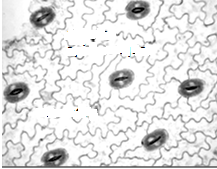 répondez aux questions ci-dessous :a.Qu’appelle t on les éléments x? quel est leur rôle ?…………………………………………………………………………………….b. complétez la phrase suivante : à la face ……………….de la feuille leur nombre est plus élevé .  doc1        Exercice N°3  4ptsle doc 2 montre une racine d’une plante :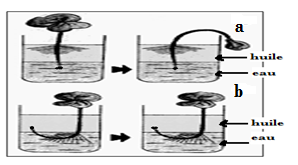 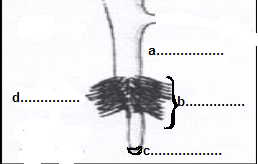        Doc2                                                            doc3Complétez la légende adéquate du doc2 ; a, b, c, d Emettre une hypothèse concernant la zone d’absorption de l’eau…………………………………………………………………………………………………………………………………………………………….. d’après le doc3 quel dispositif a ou b met en évidence votre hypothèse.  Justifiez votre réponse…………………………………………………………………………………………………………………………………………………………………………………………………………………………………………………………………………………………………………………………………………………………………………………………………………..............Exercice n°4 :6pts le doc 4 montre une coupe transversale d’une racine dans le sol , la solution du sol est hypotonique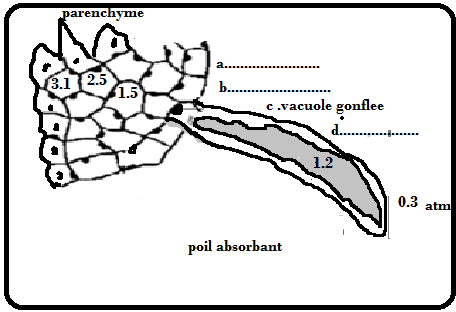 Légendez le doc4 :a,b,dDans quel état se trouve  la cellule du  poil absorbant turgescente ou  plasmolysée. justifiez d’après le doc4………………………………………………………………………………………………………………………………………………………………………………………………………………………………………………………………………………………………………………………..Comparez  dans cet état les valeurs de concentration extracellulaire ( Ce ) et intracellulaire (Ci) d’une part et les pressions osmotiques extracellulaire (Pe) et intracellulaire (Pi) d’autre part: < ou >………………………………………………………………………………………………................................................................................................................................................................................................................................Expliquez par la loi de l’osmose l’etat du poil absorbant dans ce cas………………………………………………………………………………………………………………………………………………………………………………………………………………………………………………………………………………………………………………………………………………………………………………………………………………………………………………………………………………………d’après les valeurs de pressions osmotiques inscrites  dans les cellules du  doc 4 ,Tracez le sens du mouvement de l’eau.                                      bon travail